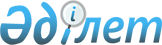 О внесении изменений и дополнений в постановление Национальной комиссии Республики Казахстан по ценным бумагам от 20 декабря 1996 года N 156 "Об утверждении Положения о порядке регистрации выпуска и погашения облигаций"
					
			Утративший силу
			
			
		
					Постановление Правления Национального Банка Республики Казахстан от 23 сентября 2002 года N 392. Зарегистрировано в Министерстве юстиции Республики Казахстан 6 ноября 2002 года N 2035. Утратило силу - постановлением Правления Национального Банка Республики Казахстан от 27 октября 2003 года N 385 (V032591)(пост. N 385 у.с - пост. от 30.07.2005 г. N 269 (V053822) (вводится в действие по истечении 14 дней со дня гос.регистрации в МЮ РК)



      В целях развития рынка ипотечных ценных бумаг Республики



Казахстан и защиты прав и интересов инвесторов на рынке ценных бумаг, Правление Национального Банка Республики Казахстан постановляет:




      1. Внести в 
 постановление 
 Национальной комиссии Республики Казахстан по ценным бумагам от 20 декабря 1996 года N 156 "Об утверждении Положения о порядке регистрации выпуска и погашения облигаций" следующие изменения и дополнения:



      1) в названии слова "Положения "О порядке" заменить словом "Правил";



      в пункте 1 слова "положение "О порядке" заменить словом "Правила"; 



      2) в Положении о порядке регистрации выпуска и погашения облигаций, утвержденном указанным постановлением:



      в названии слова "Положение о порядке" заменить словами "Правила";



      по тексту Положения слова "Настоящее Положение" в различных падежах заменить словами "Настоящие Правила" в соответствующих падежах;



      пункт 1 исключить;



      в пункте 6:



      дополнить абзацами вторым и третьим следующего содержания:



      "Обеспечением выпуска ипотечных облигаций является залог прав



требования по договорам ипотечного банковского займа (кредита), обеспеченным ипотекой недвижимости, и/или залог ипотечных свидетельств по таким договорам, а также залог ценных бумаг, которые могут быть приняты Национальным Банком Республики Казахстан в качестве обеспечения по кредитам, и денег.



      Стоимость залога, являющегося обеспечением по ипотечным облигациям, состоит из сумм остатка основного долга по договорам ипотечного банковского займа (кредита), денег, являющихся предметом залога, а также из номинальной стоимости (по купонным долговым ценным бумагам) либо цены приобретения (по дисконтным долговым ценным бумагам). При этом залог денег и ценных бумаг не может быть включен в состав залога, являющегося обеспечением ипотечных облигаций при выпуске и размещении ипотечных облигаций, а в процессе обращения стоимость заложенных денег и ценных бумаг, предлагаемых в качестве обеспечения ипотечных облигаций, должна составлять не более 20 % от общей стоимости залога.";



      абзац четвертый дополнить словами ", за исключением залога по ипотечным облигациям";



      подпункт 1) пункта 21-1 изложить в следующей редакции: 



      "1) если облигации нового выпуска являются ипотечными;";



      в приложениях к указанному Положению: 



      слова "Положению о порядке" заменить словом "Правила";



      в Приложении N 1а:



      в пункте 6 слова "настоящего Положения" заменить словами "настоящих Правил";



      в пункте 7:



      слова "бухгалтерскими балансами" заменить словами "финансовой отчетностью"; 



      слова "и подтвержденные аудиторским заключением об обеспеченности выпуска облигаций" исключить; 



      дополнить предложением следующего содержания:



      "Финансовая отчетность подтверждается аудиторским отчетом.";



      дополнить абзацем вторым следующего содержания:



      "При государственной регистрации обеспеченных облигаций (за исключением ипотечных облигаций), - аудиторский отчет либо отчет об оценке имущества, подтверждающий наличие и денежную оценку обеспечения выпуска облигаций.";



      в приложении N 2:



      абзац первый и второй пункта 16 исключить;



      приложение N 4:



      дополнить пунктом 7-1 следующего содержания:



      "7-1. При выпуске ипотечных облигаций эмитент представляет копию (копии) договора (договоров) залога прав требований по договорам ипотечного банковского займа (кредита), обеспеченным ипотекой недвижимости, и/или залога ипотечных свидетельств по таким договорам, а также залога ценных бумаг, которые могут быть приняты Национальным Банком Республики Казахстан в качестве обеспечения по кредитам, и денег, с отметкой об их государственной регистрации.




      2. Настоящее постановление вводится в действие по истечении



четырнадцати дней со дня государственной регистрации в Министерстве юстиции Республики Казахстан.




      3. Департаменту регулирования рынка ценных бумаг (Шалгимбаева Г.Н.):



      1) совместно с Юридическим департаментом (Шарипов С.Б.) принять меры к государственной регистрации в Министерстве юстиции Республики Казахстан настоящего постановления;



      2) в десятидневный срок со дня регистрации в Министерстве юстиции Республики Казахстан настоящего постановления довести его до сведения заинтересованных подразделений центрального аппарата Национального Банка Республики Казахстан.




      4. Контроль за исполнением настоящего постановления возложить на Заместителя Председателя Национального Банка Республики



Казахстан Сайденова А.Г.



 



      

Председатель




  Национального Банка

      

					© 2012. РГП на ПХВ «Институт законодательства и правовой информации Республики Казахстан» Министерства юстиции Республики Казахстан
				